УКАЗАНИЯ ЗА ПОДГОТОВКА НА ОБРАЗЦИТЕ НА ДОКУМЕНТИза участие в обществена поръчка предмет:Изпълнение на строително - монтажни работи (СМР), по одобрени технически инвестиционни проекти на обект: „Основен ремонт и укрепване на подпорни стени към съоръжение (приемник) за дъждовни води на канал - помпена станция Ялта в УПИ I 5095 - За спортен комплекс, кв. 418, по плана на гр. Русе” – Втори етап: ПОДЕТАП 1 - Участък с дължина 6,6 м., ПОДЕТАП 8 - Участък с дължина 20 и ПОДЕТАП 9 - Участък с дължина 19 м.Гр. Русе, 2018 г.1. Указания за попълване на Образец №1 – Информация за участника:Образецът се попълва и подписва от лицето, което може самостоятелно да представлява участника. В случай че участникът е обединение, което не е юридическо лице, образецът „Информация за участника“ се представя от обединението участник, като в самия образец се попълват данните и за всеки един участник в обединението. В същия образец, участниците декларират и ползването или не на капацитета на трети лица.2. Указания за попълване на Образец №2 – Декларация за участие на подизпълнители в обществената поръчка:Декларацията се попълва и подписва от лицето, което може самостоятелно да представлява участника.3. Указания за попълване на Образец №3 – Декларация за съгласие за участие като подизпълнител:Декларацията се представя единствено, ако участникът е декларирал участие на подизпълнител/и при изпълнение на обществената поръчка, от всеки подизпълнител, по отделно. 4. Указания за попълване на Образец №4 – Декларация по чл. 3 от Закона за икономическите и финансовите отношения с дружествата, регистрирани в юрисдикции с преференциален данъчен режим, контролираните от тях лица и техните действителни собственици(ЗИФОДРЮПДРКЛТДС):Всеки участник декларира дали е регистрирано в юрисдикция с преференциален данъчен режим. В случай че, дружеството-участник е регистрирано в юрисдикция с преференциален данъчен режим, но са приложими изключенията по чл. 4 от ЗИФОДРЮПДРКЛТДС, се посочва конкретното изключение.5. Указания за попълване на Образец №5 – Декларация за липса на обстоятелствата по чл. 54, ал. 1, т. 1, 2 и 7 от ЗОП:Декларацията се подписва от всички лица, които представляват участника. Когато участникът е обединение, което не е юридическо лице декларацията се представя от всеки участник-юридическо лице в обединението. Декларацията се представя и от подизпълнителите и от третите лица (ако има такива).6. Указания за попълване на Образец №6 – Декларация за липса на обстоятелствата по чл. 54, ал. 1, т. 3-5 от ЗОП:Декларацията се подписва от лицето, което може самостоятелно да представлява участника. Когато участникът е обединение, което не е юридическо лице декларацията се представя от всеки участник-юридическо лице в обединението. Декларацията се представя и от подизпълнителите и от третите лица (ако има такива).7. Указания за попълване на Образец №7 – Декларация за удостоверяване на наличието на Удостоверение за вписване в ЦПРС Участниците посочват групата и категорията на строителните обекти, за които са вписани в Централния професионален регистър на строителя, както и номера на Удостоверението за вписване и дата на валидност.8. Указания за попълване на Образец №8 – Декларация за удостоверяване на съответствието на участника с поставеното изискване за опитУчастниците следва да направят описание на изпълнените от тях дейности през определения от възложителя период, с цел преценка на съответствието с поставения критерий за подбор.9. Указания за попълване на Образец №9 – Декларация за наличие на технически персонал Участниците следва да направят описание на техническия персонал – технически лица, които ще се ангажират с изпълнение на поръчката  и екипа от проектанти за изготвяне на техническите инвестицонни проекти, като се декларира изискуемата в образеца информация.10. Указания за попълване на Образец №10 – „Предложение за изпълнение на поръчката“Декларацията се подписва от лицето, което може самостоятелно да представлява участника. В предложението за изпълнение на поръчката всеки участник посочва предложението си относно Срок за изпълнение на поръчката, в календарни дни, цяло число. Към предложението за изпълнение на поръчката, в съответствие с Обявата за събиране на оферти, Техническите спецификации и Методиката за оценка на офертите, участниците прилагат изискуемото приложение.11. Указания за попълване на Образец №11 – Декларация за спазване на задълженията, свързани с данъци и осигуровки, опазване на околната среда, закрила на заетостта и условията на труд Участниците следва да попълнят и подпишат образеца, съгласно изискванията на възложителя. В предложението за изпълнение на поръчката всеки участник посочва предложението си относно Срок за изпълнение, в календарни дни, цяло число.12. Указания за попълване на Образец №12 – „Ценово предложение“В ценовото предложение всеки участник посочва общата цена за изпълнение на поръчката без ДДС и с ДДС. Забележка: Предложената цена от участниците не следва да надвишава максимално допустимата обща прогнозна стойност. Участник, предложил по-висока цена от обявената за максимално допустима, ще бъде отстранен от последващо оценяване и класиране.Участниците да представят количествено-стойностна сметка за видовете СМР. В единичните цени да се включат всички операции, които технологично са необходими за изпълнение на конкретния вид СМР до окончателното му завършване. В случай, че в единичната цена не са включени цени на съпътстващи операции, необходими за извършване на даден вид СМР, същите ще се извършват за сметка на Изпълнителя. Всички непредвидени разходи са за сметка на Изпълнителя. 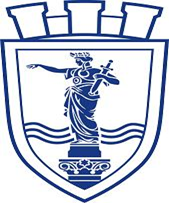                             ОБЩИНА РУСЕгр. Русе, пл. Свобода 6, Телефон: 00359 82 881 786; 00359 82 881 710 , факс: 00359 82 834 413, www.ruse-bg.eu, mayor@ruse-bg.eu Профил на купувача: http://ruse-bg.eu/bg/zop2016/586/index.html